                                                                                                                             Российская ФедерацияНовгородская область Крестецкий районАдминистрация Новорахинского   сельского поселенияПОСТАНОВЛЕНИЕот 27.11.2013 № 116д. Новое РахиноОб утверждении Порядка принятия решений о разработке муниципальных программНоворахинского сельского поселения их формирования и реализацииВ целях реализации статьи 179 Бюджетного кодекса Российской Федерации Администрация Новорахинского сельского поселения ПОСТАНОВЛЯЕТ:1.Утвердить прилагаемый Порядок принятия решений о разработке муниципальных программ Новорахинского сельского поселения, их формирования и реализации.2.Утвердить Порядок проведения оценки эффективности реализации      муниципальных   целевых программ Новорахинского сельского поселения.3.Постановление Администрации Новорахинского  сельского поселения  от 06.07.2011 № 97 «О разработке и реализации муниципальных целевых программ и порядке проведения оценки их эффективности» считать утратившим силу.4.Опубликовать постановление в муниципальной газете «Новорахинские вести» и в информационно-телекоммуникационной сети «Интернет» на официальном сайте Администрации Новорахинского сельского поселения.Глава администрации   Г.Н. ГригорьевУтвержден постановлением Администрации  Новорахинского сельского поселения                                                                                                                                                                                                                         от 27.11.2013    № 116Порядок принятия решений о разработке муниципальныхпрограмм Новорахинского сельского поселения, их формирования и реализации1. Общие положения1.1. Муниципальная программа Новорахинского сельского поселения (далее муниципальная программа) - это система мероприятий, согласованных по задачам, реализуемым ответственным исполнителем и соисполнителями муниципальной программы, срокам осуществления и ресурсам, обеспечивающих достижение приоритетов и целей государственной политики в сфере социально-экономического развития Новорахинского сельского поселения. Подпрограмма муниципальной программы Новорахинского сельского поселения (далее подпрограмма) – это составная часть муниципальной программы, направленная на решение конкретных задач в рамках муниципальной программы. Деление муниципальной программы на подпрограммы осуществляется исходя из масштабности и сложности решаемых в рамках муниципальной программы задач.	Разработка и реализация муниципальной программы осуществляются Администрацией Новорахинского сельского поселения.1.2. Муниципальная программа, предлагаемая к реализации, начиная с очередного финансового года, подлежит утверждению постановлением Администрации Новорахинского сельского поселения в срок, ежегодно до дня внесения проекта бюджета в Совет депутатов поселения,  но не позднее 01 ноября текущего года.           	1.3. Срок реализации муниципальной программы определяется в соответствии с перечнем муниципальных программ и не должен превышать 10 лет.  2. Требования к содержанию муниципальной программы2.1. Муниципальная программа разрабатывается исходя из положений Концепции социально-экономического развития Новорахинского сельского поселения , Стратегии социально-экономического развития Новорахинского сельского поселения до 2030 года и иных нормативных правовых актов.2.2. Муниципальная программа содержит:а) паспорт муниципальной программы по форме  согласно приложению №1 к настоящему Порядку;б) характеристику текущего состояния (с указанием основных проблем) соответствующей сферы социально-экономического развития Новорахинского сельского поселения, приоритеты и цели государственной политики в указанной сфере;в) перечень и анализ социальных, финансово-экономических и прочих рисков реализации муниципальной программы;г) механизм управления реализацией муниципальной программы, который содержит информацию по осуществлению контроля за ходом ее выполнения;д) мероприятия муниципальной программы по форме согласно приложению №2;2.3. С учетом специфики муниципальной программы в нее могут быть включены дополнительные разделы, в том числе подпрограммы.        	  2.4. Подпрограмма содержит:а) паспорт подпрограммы по форме согласно приложению № 3 к настоящему Порядку;б)  мероприятия подпрограммы по форме согласно приложению № 4.2.5. По каждой муниципальной программе ежегодно проводится оценка эффективности ее реализации. Порядок проведения  указанной оценки и ее критерии устанавливаются постановлением Администрации сельского поселения.По результатам оценки эффективности муниципальной программы может быть принято решение  о необходимости прекращения действия или об изменении, начиная с очередного финансового года, ранее утвержденной муниципальной программы, в том числе о необходимости изменения объема бюджетных ассигнований на финансовое обеспечение реализации муниципальной программы.               3. Порядок разработки муниципальной программы3.1. Муниципальная программа разрабатывается в соответствии с перечнем   муниципальных программ, утверждаемым распоряжением Администрации Новорахинского сельского поселения.3.2. Перечень муниципальных программ формируется отделом по бухгалтерскому учету и отчетности в соответствии с требованиями пункта 3.3. настоящего Порядка.3.3. Перечень муниципальных программ содержит наименования муниципальных программ, включаемых в них подпрограмм и ответственных исполнителей.3.4. Разработка проекта муниципальной программы осуществляется ответственным исполнителем совместно с соисполнителями в форме проекта постановления Администрации сельского поселения в соответствии с требованиями к содержанию муниципальной программы, установленными в разделе 2 настоящего Порядка.К проекту муниципальной программы прилагаются:расчеты финансовых ресурсов, необходимых для реализации муниципальной программы;копии соглашений (договоров) о намерениях (в случае необходимости):между заказчиком программы-ответственным исполнителем и организациями, подтверждающих финансирование программы за счет внебюджетных источников;писем о намерениях участия в программе.________________________________________________________________________________________________________________________________________________3.5.Разработанный проект программы вместе с документами, указными в пункте 3.4 настоящего Порядка, заказчик направляет на согласование Главе поселения.	3.6. При согласовании проекта программы учитываются:	приоритетный характер  проблемы, предлагаемой для программного решения;	обоснованность, комплектность и экологическая  безопасность 	мероприятий программы, сроки их реализации;	эффективность механизма реализации программы;	влияние  реализации программы на повышение уровня жизни населения Новорахинского сельского поселения;	ожидаемые конечные результаты реализации программы и их влияние  на развитие экономики поселения;	социально – экономическая эффективность реализации программы в 	целом. 	3.7.Согласованный всеми заинтересованными лицами, доработанный в случае наличия замечаний проект программы направляется в Совет по антикоррупционной экспертизе  муниципальных правовых актов органов местного самоуправления Новорахинского сельского поселения (далее-антикоррупционный Совет) для проведения правовой и в случае, если проект носит нормативный характер, - антикоррупционной экспертизы и заключения.3.8. Для проведения финансово-экономической экспертизы проект муниципальной программы с материалами, указанными в пункте 3.4 настоящего порядка, направляется ответственным исполнителем в Контрольно-счетную комиссию  Крестецкого муниципального района(далее-Контрольно-счётная комиссия)3.9. В процессе реализации муниципальной программы ответственный исполнитель вправе инициировать внесение изменений в мероприятия муниципальной программы, сроки их реализации, а также в соответствии с 
законодательством – в объемы бюджетных ассигнований на реализацию 
мероприятий в пределах утвержденных лимитов бюджетных ассигнований на реализацию муниципальной программы в целом.3.10.Проект  программы  с заключениями антикоррупционного Совета.  Контрольно-счетной комиссии направляется  на антикоррупционную экспертизу и согласование в  прокуратуру Крестецкого района.	3.11.Прохождение согласований, проведение соответствующих экспертиз и утверждение программы осуществляются в порядке и в сроки, установленные нормативными правовыми актами Администрации поселения.4. Финансовое обеспечение реализации муниципальной программы4.1. Финансовое обеспечение реализации муниципальной программы в части расходных обязательств Новорахинского сельского поселения осуществляется за счет бюджетных ассигнований бюджета Новорахинского сельского поселения (далее - бюджетные ассигнования). 4.2. В случае несоответствия объемов финансового обеспечения за счет средств  бюджета сельского поселения в муниципальной программе объемам бюджетных ассигнований, предусмотренным решением Совета депутатов Новорахинского сельского поселения о  бюджете на очередной финансовый год и на плановый период на реализацию муниципальной программы, ответственный исполнитель готовит проект постановления Администрации о внесении изменений в муниципальную программу, касающихся ее финансового обеспечения, целевых показателей, перечня мероприятий на текущий и последующие годы.4.3. Планирование бюджетных ассигнований на реализацию муниципальных программ в очередном финансовом году и плановом периоде осуществляется в соответствии с нормативными правовыми актами Новорахинского сельского поселения, регулирующими порядок составления проекта  бюджета сельского поселения  и планирование бюджетных ассигнований.4.4 Реализация мероприятий муниципальной программы может осуществляться за счет средств федерального бюджета, областного бюджета, местных бюджетов   и внебюджетных источников.5. Управление реализацией муниципальной программы5.1. Мониторинг хода реализации муниципальных программ осуществляет бухгалтерия Администрации сельского поселения совместно с ответственным исполнителем программы.  Результаты мониторинга и оценки выполнения целевых показателей ежегодно до 01 апреля года, следующего за отчётным, докладываются Главе администрации.5.2. Ответственный исполнитель муниципальной программы совместно с соисполнителями до 15 июля текущего года  и до 20 февраля года, следующего за отчетным, готовит полугодовой и годовой отчеты о ходе реализации муниципальной программы по форме согласно приложению № 5 к настоящему Порядку, обеспечивает их согласование с Главой администрации, К отчету прилагается пояснительная записка. В случае невыполнения запланированных мероприятий и целевых показателей муниципальной 
программы в пояснительной записке указываются сведения о причинах 
невыполнения, а также информация о причинах неполного освоения финансовых средств.Утвержденпостановлением АдминистрацииНоворахинского сельского поселенияот 27.11.2013 №116Порядок проведения оценки эффективности  реализации муниципальных целевых программ  Новорахинского сельского поселения 1.Настоящий Порядок определяет правила оценки эффективности  реализации муниципальных целевых программ Новорахинского сельского поселения  (далее – программы), позволяющие оценить степень достижения планируемых целей и задач  программы исходя  из реально полученных  (достигнутых) конечных  и (или) промежуточных результатов  как по отдельным мероприятиям, так и по программе в целом.2.Первоначальную  оценку эффективности реализации программ по итогам года и по их завершении дают заказчики в годовых отчетах, направляемых в адрес Главы администрации Новорахинского сельского поселения (далее Глава администрации) или уполномоченного им лица.3.Интегральную оценку эффективности реализации программ с учетом  первоначальной оценки, данной заказчиками в годовых отчетах, осуществляет Глава администрации или уполномоченное им лицо в соответствии с показателями оценки эффективности реализации программ.4.Интегральная оценка программ может находиться в пределах от 0 до 100 баллов.В зависимости от полученной  интегральной оценки программы ранжируются следующим образом: программы оценка которых составляет менее 50 баллов, признаются неэффективными;программы, оценка которых составляет от 50 до 80 баллов, признаются умеренно эффективными;программы, оценка которых составляет от 80 до 100 баллов, признаются эффективными.5.Результаты оценки эффективности реализации программ в форме информации  направляются  Главе поселения в срок  до 01 апреля года, следующего за  отчетным.                                                                                  Приложение № 1                                                                             к постановлению Администрации     Новорахинского сельского поселения                                                           от 27.11.2013  №116                                                              Приложение №1к Порядку  принятия решений о разработке муниципальных программ Новорахинского сельского поселения , их формирования и реализацииМуниципальная программа Новорахинского сельского поселения___________________________________________________________________(наименование муниципальной программы)Паспорт
муниципальной программы 1.Наименование муниципальной программы :2. Ответственный исполнитель муниципальной программы:3. Соисполнители муниципальной программы:4. Подпрограммы муниципальной программы:5. Цели,  задачи и целевые показатели1 муниципальной программы :_____________________________________________________________________________________________________________________________________________6. Сроки реализации муниципальной программы:7. Объемы и источники финансирования муниципальной программы в целом и по годам реализации (тыс. рублей):8. Ожидаемые конечные результаты реализации муниципальной программы :* – целевые показатели муниципальной программы должны отвечать одному из следующих условий:     определяются на основе данных государственного (федерального) статистического наблюдения;     определяются на основе данных ведомственной отчетеМероприятия муниципальной программы:Примечание: при наличии подпрограмм в графе 2 указывается: «реализация подпрограммы …, реализация ведомственной целевой программы…» (без детализации по мероприятиям подпрограммы)._______________________________________________________________________Приложение № 2                                                                             к постановлению  Администрации   Новорахинского сельского поселения                                                           от 27.11.2013  №116                                                                                                                                                              Приложение № 3иПодпрограммы_________________________наименование подпрограммымуниципальной программы Новорахинского сельского поселения________________________________________________(наименование муниципальной программы)  1. Исполнители подпрограммы:   2. Задачи и целевые показатели1 подпрограммы муниципальной программы :  3. Сроки реализации подпрограммы  4. Объемы и источники финансирования подпрограммы в целом и по годам реализации (тыс. рублей):5. Ожидаемые конечные результаты реализации подпрограммы:*-целевые показатели подпрограммы должны отвечать одному из следующих условий:определяются на основе данных государственного (федерального) статистического наблюдения;рассчитываются по методикам, включенным в состав муниципальной программы.__________________________________________________________________________________________Муниципальная газета        ВТОРНИК  3  ДЕКАБРЯ   2013 года                                                                        № 26 (48) 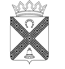 Н о в о р а х и н с к и е          вести2            Новорахинские вести               вторник  3 декабря  2013   № 26     23            Новорахинские вести               вторник  3 декабря  2013   № 26     3N 
п/пЦели, задачи муниципальной программы, наименование и единица измерения целевого показателя Значения целевого показателя по годамЗначения целевого показателя по годамЗначения целевого показателя по годамЗначения целевого показателя по годамЗначения целевого показателя по годамN 
п/пЦели, задачи муниципальной программы, наименование и единица измерения целевого показателя ____ год     ____ год     ____ год     ____ год     ...12567891.1.1.1.1.11.1.21.21.2.11.2.2Цель 11.1.1.1.1.11.1.21.21.2.11.2.2Задача 1            1.1.1.1.1.11.1.21.21.2.11.2.2Наименование целевого показателя (единица измерения)1.1.1.1.1.11.1.21.21.2.11.2.2Наименование целевого показателя (единица измерения)1.1.1.1.1.11.1.21.21.2.11.2.2Задача 21.1.1.1.1.11.1.21.21.2.11.2.2Наименование целевого показателя (единица измерения)1.1.1.1.1.11.1.21.21.2.11.2.2Наименование целевого показателя (единица измерения)2.2.12.1.12.1.22.2.2.2.1Цель 22.2.12.1.12.1.22.2.2.2.1Задача 1            2.2.12.1.12.1.22.2.2.2.1Наименование целевого показателя (единица измерения)2.2.12.1.12.1.22.2.2.2.1Наименование целевого показателя (единица измерения)2.2.12.1.12.1.22.2.2.2.1Задача 22.2.12.1.12.1.22.2.2.2.1Наименование целевого показателя (единица измерения)…2.2.2Наименование целевого показателя (единица измерения)…годИсточник финансированияИсточник финансированияИсточник финансированияИсточник финансированияИсточник финансированиягодФедеральный бюджетОбластной бюджетМестный бюджетВнебюджетные средстваВсего123456 № п/пНаименование мероприятияисполнитель  Срок реализации         Целевой показатель (номер 
целевого показателя из паспорта государственной программы)        Источник финансированияОбъем финансирования по годамОбъем финансирования по годамОбъем финансирования по годам № п/пНаименование мероприятияисполнитель  Срок реализации         Целевой показатель (номер 
целевого показателя из паспорта государственной программы)        Источник финансирования…год…год…год1345678910Мероприятие 1             мероприятие 1.1                   …Мероприятие 1            мероприятие 1.1                    …Мероприятие 1             мероприятие 1.1                   …Мероприятие 1            мероприятие 1.1                  4            Новорахинские вести               вторник  3 декабря  2013   № 26     4N 
п/п Задачи подпрограммы, наименование и единица измерения целевого 
показателяЗначения целевого показателя по годамЗначения целевого показателя по годамЗначения целевого показателя по годамЗначения целевого показателя по годамЗначения целевого показателя по годамN 
п/п Задачи подпрограммы, наименование и единица измерения целевого 
показателя____ год     ____ год     ____ год     ____ год     ...12567891.1.1.1.2.22.12.2Задача 1            1.1.1.1.2.22.12.2Наименование целевого показателя (единицы измерения)1.1.1.1.2.22.12.2Наименование целевого показателя (единицы измерения1.1.1.1.2.22.12.2Задача 21.1.1.1.2.22.12.2Наименование целевого показателя (единицы измерения1.1.1.1.2.22.12.2Наименование целевого показателя (единицы измерения33.13.2.Задача 3            33.13.2.Наименование целевого показателя (единицы измерения33.13.2.Наименование целевого показателя (единицы измерениягодИсточник финансированияИсточник финансированияИсточник финансированияИсточник финансированияИсточник финансированиягодФедеральный бюджетОбластной  бюджетМестные бюджетыВнебюджетные средстваВсего123456Муниципальная газета   «Новорахинские вести»Учредитель:Совет депутатов Новорахинского сельского поселения Крестецкого муниципального района Новгородской областисоучредитель:Администрация Новорахинского сельского поселения Крестецкого муниципального района Новгородской области175450 Новгородская область Крестецкий районд. Новое Рахино. д.26.адрес  издателя и редакции:175450 Новгородская область Крестецкий районд. Новое Рахино. д.26телефон: (8 81659) 51-236,факс (8-81659) 51-295adm-novrahino@mail.ruГлавный редактор Г.Н. ГригорьевВерстка, дизайнС.В. СерёгинаГазета выходит по мере необходимости.тираж  30 экз.подписано в печать 02.12.2013по графику ( 12.00), по факту (12.00)Газета отпечатана в Администрации Новорахинского сельского поселения Крестецкого района Новгородской областицена « бесплатно»ответственность за достоверность информации и её соответствие правовым нормам действующего законодательства несёт орган, принявший документ